Town of Richford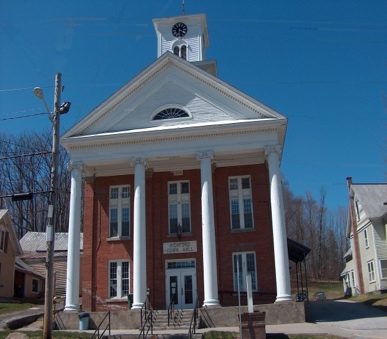 Selectboard PO Box 236, 94 Main St. Richford, VT   05476Tel. 802-848-7751   Fax 802-848-7752Selectboard Meeting Monday February 6, 20236 PMAgendaCall Meeting to Order Pledge of Allegiance GuestsDiscussion of Town PropertiesDiscussion of Sheriff AuditApproval of 1/16/23 Selectboard Meeting Minutes, and the 1/16/23 Budget Meeting MinutesUpdate from Town AdministratorHighway Report Buildings Report Water and Sewer Report Park, Playground, Cemeteries Report Other Business Adjourn